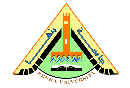 كلية الفنون التطبيقيةقسم طباعة المنسوجات والصباغة والتجهيزنموذج اجابة اختبار نهاية الفصل الدراسى الأول 2018-2019 مالفرقه : الثالثة         المادة : فحص ومراقبة جودة                      زمن الاجابه:  ساعتين التاريخ  2/1/2019                                                      الدرجة    :      45اجب عنالاسئلة الاتية :                                              السؤال الاولعلل:                                                                             ( 5 درجات)1-من الضرورى مراعاة عدة عوامل عند اختيار العينات التى سوف تخضع للأختبارات الفحص  شكل الخامة المطلوب اختبارها  ، نوع جهاز الأختبار  ، المعلومات المطلوبة    طبيعة الأختبار  ، درجة الأتقان المطلوبةالسؤال الثانى                                                                      ( 15 درجة)اشرح كيف يتم قياس مقاومة الأنفجار للأقمشة مع توضيح الأشتراطات اللازمة للجهازيتم فيها أستخدام طريقة bursting test  وتعتمد الفكرة على دفع كرة من الصلب خلال العينة المثبتة بين حلقتين مع احكام الضغط بينها لاحداث انفجار عينة القماش وتسجيل القراءاتالأشتراطات 1- ان يكون سطح الحلقتين من معدن به تجاويف دائرية            2-الغشاء المطاطى يكون خالى من الشوائب المعدنية            3-يدار الجهاز بمعدل ثابت للسرعة بحيث يعطى زيادة ثابته ومنتظمةالسؤال الثالث	     (15 درجة)تكلم عن طريقة الرش لاختبار البلل للأقمشةيستخدم فى هذة التجربة دش صغير لرش الماء على العينة المثبتة فى اطار دائرى ومركبة بحيث تصنع مع الماء الساقط زاوية قدرها 45ويصب 250 سم من الماء عند درجة حرارة 70متصب بطريقة منتظمة فى القمع وبعد انتهاء الرش يؤخذ الأطار وتتم عملية ازالة الماء من على سطح القماش بضرب حرف الأطار 6 مرات منتظمة وتقاس درجة الأبتلال بالأعتماد على العينة وشكل البقعة ويجرى هذا الأختبار 5 مرات ويؤخذ متوسط هذة القراءات.السؤال الرابع                                                                     ( 10 درجات)ما المقصود ب-القماش المقاوم للاشتعال هو القماش الذى له معدل مقاومة اشتعال عالية اعلى من 150- جو الأختبار يمكن تحديد جو الأختبار بأن تكون الرطوبة النسبية 65% ± 2% ودرجة الحرارة 20 ±2ₒ                                                                               مع تمنياتى بالتوفيق والنجاحد.هبة غزال